Year 422nd– 26th FebruaryOnline lessons will be on Monday and Friday between 10.20 and 10.50 am.Year 422nd– 26th FebruaryOnline lessons will be on Monday and Friday between 10.20 and 10.50 am.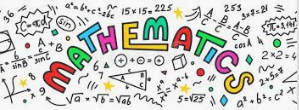 White Rose Maths Workbook,Multiplication & Division and Area, pgs 2- 13:Monday: 11 and 12 times-table p.2, 3 & 4Tuesday: 11 and 12 times-table p.5; Multiply 3 Numbers p.6 & 7Wednesday: Multiply 3 Numbers p.8 & 9Thursday: Factor pairs p.10 – 13Friday: Practise your times tables on TT Rock stars; choose an NRICH Maths task to complete. 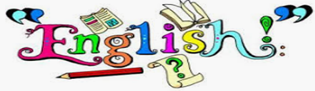 Monday: KS2 10 minute Weekly Workouts p.52 & 53Tuesday: KS2 10 minute Weekly Workouts p.54 & 55Wednesday: KS2 10 minute Weekly Workouts p.56 & 57Thursday: Comprehension, ‘Choosing a Bike’, p.2 & 3Friday: Writing, ‘Planning Your Writing’, p.3, 4 & 5Practise your next set of spellings on EdShed each day.Read each day and record in your homework diary.TopicHow rivers are formed & features of a river. Watch the video about how rivers form at https://www.bbc.co.uk/bitesize/topics/z849q6f/articles/z7w8pg8Go over the features again in more detail by reading through the information sheet in your booklet, then completing the table to identify the different features of a river. Please remember to go to the lessons on the official Department for Education Oak National Academy website https://www.thenational.academy/ Select your year group and subject, watch the lesson and do the activity.OTHER: White Rose Maths tutorials:https://whiterosemaths.com/homelearning/year-4/week-1-number-multiplication-division/    (White Rose, Times tables & Factors)BBC Bitesize https://www.bbc.co.uk/bitesize/topics/zfq7hyc/articles/zp6wfcw (Factors)https://www.bbc.co.uk/bitesize/topics/zrqqtfr/articles/zpd8ng8     (BBC Bitesize, Nouns)https://www.bbc.co.uk/bitesize/topics/zrqqtfr/articles/zy2r6yc     (BBC Bitesize,Adjectives)Please remember to go to the lessons on the official Department for Education Oak National Academy website https://www.thenational.academy/ Select your year group and subject, watch the lesson and do the activity.OTHER: White Rose Maths tutorials:https://whiterosemaths.com/homelearning/year-4/week-1-number-multiplication-division/    (White Rose, Times tables & Factors)BBC Bitesize https://www.bbc.co.uk/bitesize/topics/zfq7hyc/articles/zp6wfcw (Factors)https://www.bbc.co.uk/bitesize/topics/zrqqtfr/articles/zpd8ng8     (BBC Bitesize, Nouns)https://www.bbc.co.uk/bitesize/topics/zrqqtfr/articles/zy2r6yc     (BBC Bitesize,Adjectives)